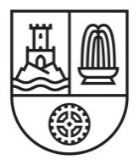 Městský obvod Ústí nad Labem – StřekovRada MO StřekovZ Á P I Sz mimořádného 17. jednání Rady MO Střekov, které se konalo dne 24. 8. 2018 od 9.00 hodinv zasedací místnosti (II. patro) ÚMO StřekovZahájení Přítomni:		dle prezenční listiny, 4 členů RMOOmluveni:		Petr BarančíkZapisovatelka:	Tereza VavřinováPřítomni zaměstnanci úřadu:	Ing. Karel Šohaj, referent odboru SOM	Ing. Jitka Tomanová, referentka odboru SOM					Martina Čechová, vedoucí OPISHIng. Eva Outlá, starostka, zahájila mimořádné 17. jednání Rady MO Střekov v 9:08 hodin Program jednání dle pozvánky:ZahájeníMateriály předložené starostkou, místostarostou, tajemníkem- Nebyl předložen žádný materiál   Materiály finančního odboru3.1 - Nebyl předložen žádný materiálMateriály správního odboru4.1 - Nebyl předložen žádný materiálMateriály odboru péče o vzhled obce, investic a silničního hospodářství- Nebyl předložen žádný materiál   Materiály odboru správy obecního majetkuDoplnění usnesení RMO č. 171/18Nabytí pozemků v k. ú. Střekov a Svádov do majetku města Vyjádření k zastřešení ručního mytí automobilů Střekovské nábřeží – projektová dokumentace (předložen návrh usnesení, bez písemného podkladu) Kontrola plnění usnesení- Nebyl předložen žádný materiálRůznéZávěrIng. Outlá – chtěla bych doplnit materiál, který není v písemné podobě na stole. Je to v souvislosti s projektovou dokumentací Střekovského nábřeží. Bohužel jsou v tom určité nejasnosti. Bude to bod 6.4, ale jak říkám, písemný materiál k tomu nemáme. Hlasováno o předloženém návrhu na úpravu programu.Přítomni 4 členové RMO Střekov:pro		(3)proti		(0)	zdržel se 	(1)  Ing. DunajProgram jednání byl schválen.Materiály odboru správy obecního majetkuK bodu programu 6.1Doplnění usnesení RMO č. 171/18Předkládá Ing. Karel Šohaj, referent OSOM ÚMO Střekov a uvedla materiálDiskuse:Ing. Outlá – my jsme to tu už projednávali, z advokátní kanceláře byla jen připomínka k způsobu rozšíření smlouvy. Nemáme nastavenou naší směrnici, tam je, že 10% nebo 20% může být bez výběrového řízení. My tam máme kolik?Ing. Šohaj – my ve směrnici nemáme řešení. Tam se to v podstatě opírá o dvě věci. Jedna věc je zákon o veřejných zakázkách a další věc je občanský zákoník. Teď skutečně nevím, jestli je to 10% nebo 20%. Ing. Outlá – my máme tedy možnost využít té výjimky. Zadat to jednomu zhotoviteli, což je City Upgrade s.r.o. , protože řeší celé území a to i rozšíření o dvě místí části  Olešnici a Sebuzín. Vše vychází z podnětů občanů, protože co se týče Sebuzína, tam přišlo asi zhruba kolem 30 podnětů k této záležitosti. Mgr. Železný – jak už jsme to zde minule probírali. Pokud se tím nedostaneme do rozporu s nějakým zákonem, což se nejspíše nedostaneme, tak v tom nevidím žádný problém. To, že to takto chceme, jsme si minule odhlasovali, tak pojďme doplnit pouze tuto formální náležitost předchozího usnesení. Ing. Outlá – myslím si, že i cena je adekvátní, vždy to obnáší nějaké náklady. Ing. Dunaj – chtěl bych se zeptat, kolik bude celková cena za ty studie včetně těch 88.000,- Kč?p. Čechová – je to 480.000,- Kč + 110.000,- Kč.Ing. Dunaj -  celkově to bude tedy 590.000,- Kč.Ing. Outlá -  ano, ale máte vyřešeno 13 místních částí. Návrh usnesení: Rada Městského obvodu Ústí nad Labem – Střekov po projednání dne 24. 8. 2018schvaluje        doplnění usnesení č. 171/18 ze dne 7. 8. 2018 o:        „C) schvalujeudělení výjimky, z postupů podle Směrnice RMO Ústí nad Labem – Střekov č. 7/2017 O zadávání veřejných zakázek, podle odstavce 7. 3. této Směrnice, starostkou, při zadávání veřejné zakázky na Rozšíření zpracované územní studie Střekova o místní části Sebuzín a Olešnice.“Hlasováno o předloženém návrhu usnesení.Přítomni 4 členové RMO Střekov:		pro		(3)proti		(1)  Ing. Dunajzdržel se 	(0)Návrh usnesení byl schválen.K bodu programu 6.2Nabytí pozemků v k.ú. Střekov a Svádov do majetku městaPředkládá: Ing. Jitka Tomanová, referentka OSOM ÚMO Střekov a uvedla materiálDiskuse:Ing. Outlá – já jsem chtěla jednání s finančním ředitelstvím, ale bylo odmítnuto. My bychom se měli rozhodnout, které pozemky jsou pro nás jednoznačně důležité, abychom je koupili. Ostatní půjdou do dražby. Tam by potom mohla být cena poloviční. Mgr. Železný – já bych ty dražby absolvoval. Dražba bude mít minimálně dvě kola. My bychom to první kolo mohli nechat proběhnout a poté zvážit, jestli se přihlásíme do kola druhého. Naší nevýhodou je, že pokud se přihlásíme do dražby, tak dopředu budou všichni vědět, jaký je náš limit ceny.Ing. Tomanová – co jsem tak pochopila, nemají asi jinou možnost. Teď je výchozí to, že mohou snížit jen o 1/3 a přesto vlak nejede.Ing. Dunaj – doporučoval bych to nekupovat a jít do dražby rovnou. Mohli bychom dojít na cenu v podstatě nižší. Mgr. Železný – p. Dunaj má svým způsobem pravdu. Ano, můžeme to nechat proběhnout a může se skutečně stát, že se u těchto vybraných pozemků dostaneme na poloviční cenu. Ale také se může stát, že na první kolo té dražby tam přijde nějaký spekulant, který to koupí a vzápětí bude vydírat nás, nebo majitelé sousedních domů, a problém bude na světě. Myslím si, že obec by měla fungovat i tímto způsobem. To znamená, že my jsme tady pro lidi, a jestliže máme možnost takto jim pomoci, tak bychom měli. Jedna nejmenovaná velká firma, vykoupila zbytkové pozemky od Magistrátu města Ústí nad Labem a dnes jsou s tím potíže. Nemyslím si, že je dobré, aby to vlastnil někdo cizí. To je můj názor. Ing. Tomanová – jde spíše o to, že to jsou pozemky jako např. vstupy do baráku. Ing. Dunaj – a ti lidé se nemohou přihlásit? To musí být určitě známé.Ing. Tomanová – to netuším.Mgr. Železný – není to známé. Občan se k této informaci nemá šanci dostat. Ing. Dunaj – máme tolik peněz v rozpočtu?Ing. Outlá – samozřejmě, že nemáme. Mgr. Železný – otázka z čeho se to zaplatí, si myslím, že v tuto chvíli není zásadní. Bylo by dobré tuto situaci vyřešit tak, aby do budoucna nevznikali konflikty. Návrh usnesení:Rada Městského obvodu Ústí nad Labem – Střekov po projednání dne 24. 8. 2018      A) revokuje usnesení č. 154/2018 bod B) z jednání 13. Rady MO Střekov ze dne 26. 6. 2018, souhlasís odkoupením následujících pozemků ve vlastnictví SETUZA a.s., IČ 467 08 707 do majetku statutárního města Ústí nad Labem ve správě MO Ústí nad Labem – Střekov:p.č. 981, p.č. 1001/1,  p.č. 1630/2 a p.č. 1648/2 v k.ú. Střekov – pro účely dopravyp.č. 958, p.č. 1660/1, p.č. 1724 a pozemek p.č. 275/2 v k.ú. Svádov pro účely zceleni zeleně a přístupu k pozemkům,  C) ukládá Ing. Evě Outlé, starostcezahájit jednání o ceně pozemků uvedených v části B tohoto usnesení s insolvenčním správcem společnosti SETUZA a.s. Ing. D. J.v termínu do 31. 8. 2018.Hlasováno o předloženém návrhu usnesení.Přítomni 4 členové RMO Střekov:		pro		(3)proti		(1)  Ing. Dunajzdržel se 	(0)Návrh usnesení byl schválen.K bodu programu 6.3Vyjádření k zastřešení ručního mytí automobilůPředkládá: Ing. Jitka Tomanová, referentka OSOM ÚMO Střekov a uvedla materiálDiskuse:Ing. Outlá – při téhle příležitosti se otevřelo i jednání o nájemném. Smlouva byla uzavřena cca před 20 lety, kde bylo stanoveno nájemné 60,- Kč za m2 s inflační doložkou. Nyní nám čerpací stanice platí 65,- Kč za m2.Mgr. Železný – bavíme se o měsíčních nebo ročních cenách? Ing. Tomanová – měsíčních, ale mají pronajatý i kus, který vůbec nevyužívají a v podstatě se nám o něj starají. Mgr. Železný – platí to vše v penězích? Ing. Outlá – platí to v penězích, ale dávají 20.000,- Kč jako dar. Vše přichází do rozpočtu. Myslím si, že na tom vydělávají, mělo by se tedy s nimi jednat o navýšení nájemného. Ing. Tomanová – vydělávají, ale mají docela velkou plochu. Platí i za část, kterou nevyužívají. Ing. Dunaj – podle toho nákresu se jedná o stávající ruční mytí, které tam je, pouze ho chtějí zastřešit. Nevidím problém, proč bychom jim neměli vydat souhlas se zastřešením, protože jak tu bylo řečeno, za pozemek nám platí. Jestli někdy vstoupíme do jednání o navýšení nájmu, hlavně oni musí přistoupit, protože je to oboustranná dohoda, tak to je věc jiná. Teď jednáme o zastřešení a já bych doporučoval jim dát souhlas. Mgr. Železný – v tomto se přikláním k p. Dunajovi. Toto jsou dvě rozdílné věci. Oni z toho nic mít nebudou. Je to spíše služba občanům. Ing. Dunaj – pročítal jsem si smlouvu a není to tak jednoduché dát výpověď z naší strany. Ing. Tomanová – myslím si, že je tam nějakých 30 let. Ing. Outlá – tady šlo jen o to, abychom se rozhodovali na základě vícero informací.  Návrh usnesení: Rada Městského obvodu Ústí nad Labem – Střekov po projednání dne 24. 8. 2018souhlasís vybudováním zastřešení ručního mytí automobilů při stávající čerpací stanici na části pozemku p. č. 2962/5, v k. ú. Střekov Žadatel:MOL Česká republika spol. s r.o., Purkyňova 2121/3, 110 00  Praha 1, IČ: 49450301ukládáBc. Šárce Francové, vedoucí OSOM o usnesení informovat žadatelev termínu do 31. 8. 2018.Hlasováno o předloženém návrhu usnesení.Přítomni 4 členové RMO Střekov:		pro		(4)proti		(0)zdržel se 	(0)Návrh usnesení byl schválen.K bodu programu 6.4Střekovské nábřeží – projektová dokumentace (předložen pouze návrh usnesení, bez písemného podkladu)Předkládá: Ing. Eva Outlá, starostka Informace k problematice projektové dokumentace přednesla p. Martina Čechová, vedoucí OPISH. Ing. Outlá – musíme zjistit, jestli má být zpracována projektová dokumentace. Náš úřad MO Střekov, udělá tedy oficiální dotaz na stavební úřad, co je proto nezbytně nutné. Jaká dokumentace, jaké stavební řízení by k tomuto mělo být. Musí to být jasné sdělení. p. Čechová – stavební úřad tvrdí, že to podléhá stavebnímu řízení, p. architekt si myslí, že to stavebnímu řízení nepodléhá. Ing. Outlá – p. Čechová nemáme žádné konkrétní zavazující vysvětlení. Dnes bychom měli přijmout usnesení, že vy, požádáte stavební úřad o vyjádření, co musí být předmětem projednání na stavebním úřadě.Mgr. Železný – to mi přijde rozumné. Pošleme oficiální žádost.Návrh usnesení: Rada Městského obvodu Ústí nad Labem – Střekov po projednání dne 24. 8. 2018Schvalujeověření jaké řízení podle stavebního zákona je nutné pro oživení Střekovského nábřeží – podkladem bude studie zpracovaná p. architektem W. UkládáIng. Evě Outlé, starostce MO Střekov, zaslat podnět stavebnímu úřadu.v termínu do 31. 8. 2018.Hlasováno o předloženém návrhu usnesení.Přítomni 4 členové RMO Střekov:		pro		(4)proti		(0)zdržel se 	(0)Návrh usnesení byl schválen.Ing. Outlá, starostka ukončila 17. jednání RMO Střekov v 9.51 hodin.Ing. Stanislav Dunaj					Ing. Eva Outlámístostarosta RMO Střekov				starostka MO StřekovDne:							Dne:Zapsala: Tereza Vavřinová